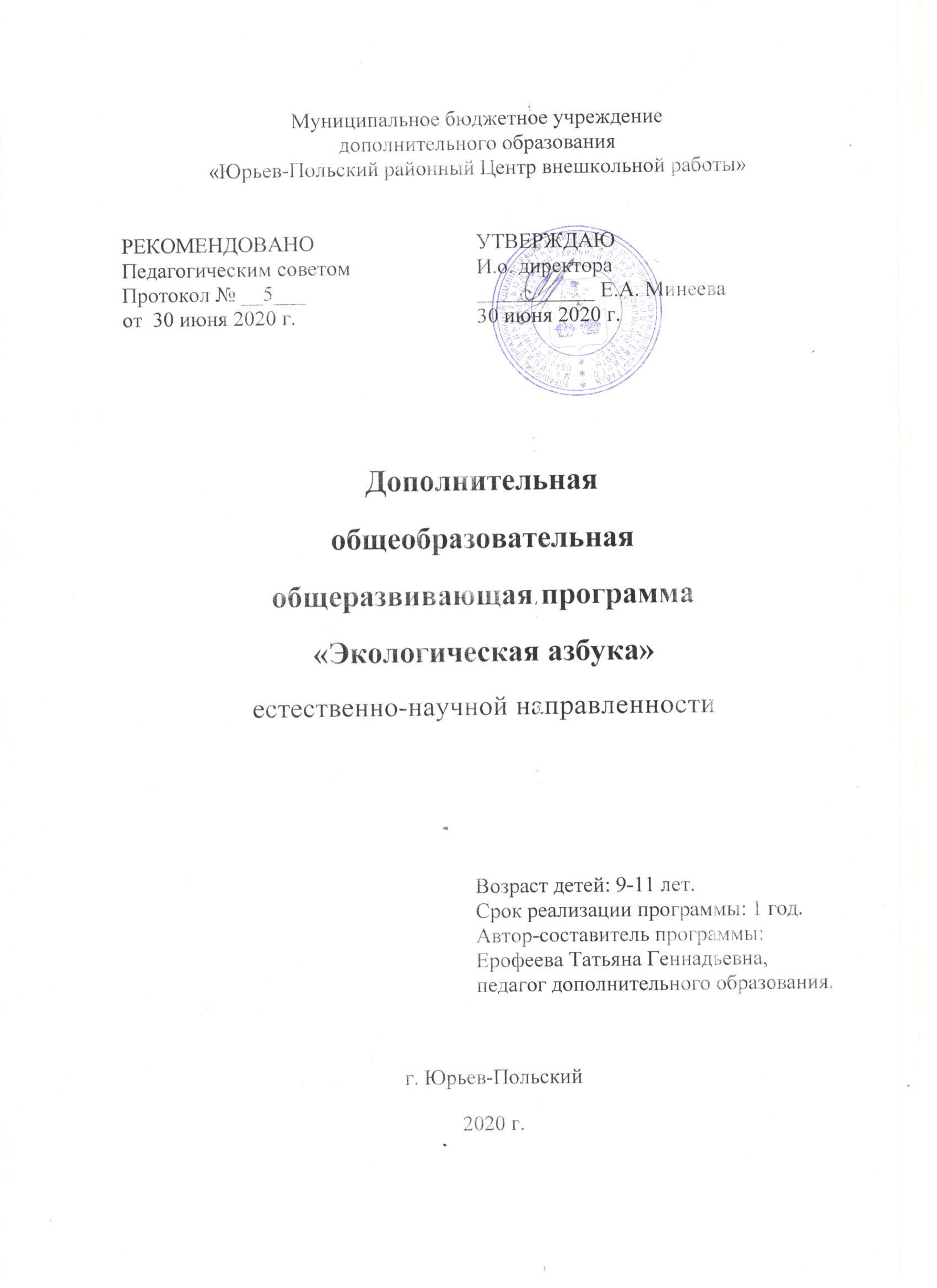 Муниципальное бюджетное учреждение дополнительного образования «Юрьев-Польский районный Центр внешкольной работы»Дополнительнаяобщеобразовательная общеразвивающая программа«Экологическая азбука»естественно-научной направленностиВозраст детей: 9-11 лет.Срок реализации программы: 1 год.Автор-составитель программы:Ерофеева Татьяна Геннадьевна,педагог дополнительного образования.г. Юрьев-Польский2020 г.1) Комплекс основных характеристик программы содержитПояснительная запискаДополнительная общеобразовательная общеразвивающая программа  «Экологическая азбука» естественно-научной направленности разработана в соответствии с Примерной основной образовательной программой «Окружающий мир» для начальной школы, утвержденной Министерством образования в 2012 г., соответствует требованиям к содержанию образовательных программ дополнительного образования детей, построена с учетом преемственности экологического образования младших школьников, опирается на теоретический, практический и личностный опыт учащихся, полученный при изучении курса «Окружающий мир» на уроках. Воспитание экологической культуры - актуальная задача сложившейся социально-культурной ситуации начала XXI века.В условиях разностороннего глубочайшего экологического кризиса усиливается значение экологического образования в начальной школе как ответственного этапа в становлении и развитии личности ребенка. Закон «Об экологическом образовании», принятый во многих регионах России, ставит своей задачей создание системы непрерывного всеобъемлющего экологического образования и является основанием для поиска и разработки эффективных средств экологического образования населения. Анализ теоретической и методической экологической литературы, а также состояния практики экологического образования в начальных школах свидетельствует о необходимости совершенствования всей системы воспитательной работы с младшими школьниками, одной из приоритетной целей которой должно стать становление экологически грамотной личности, способной гармонично взаимодействовать с окружающим миром и осознающей свое место в Природе. Актуальность разработанной программы продиктована также отсутствием в теории и практике экологического образования в начальной школе единой, рассчитанной на весь период обучения, программы дополнительного образования с экологической направленностью для младших школьников.Особенности программы.Программа «Экологическая азбука», имеет естественно-научную направленность, является учебно-образовательной с практической ориентацией.Теоретические основы программы - исследования возрастной психологии, экологической педагогики и психологии (С. Д. Дерябо, В. А. Ясвин), идеи экологической этики (В. Е. Борейко) и концепция личностно ориентированного образования (В. В. Сериков).Адресат программы:В кружок  принимаются по желанию обучающиеся в возрасте 9-11 лет. Объем программы: программа состоит из четырех частей, органически связанных друг с другом, и рассчитана на 68 часов. Занятия проводятся 2 часа в неделю в течение 34 учебных недель. Продолжительность 1 занятия равна 40 минутам.Формы обучения  и виды занятий.Предусмотрены  беседы,  чтение художественной литературы, использование моделей, наглядных пособий, просмотр видеоматериалов, использование компьютерных технологий. Экскурсии, игровые моменты, сказки экологического содержания, создание экологических проектов, поделок из природных материалов, веселые физкультминутки, поэтические странички, инсценировки - всѐ это позволяет сделать занятия интересными, увлекательными и полезными для учащихся.Темы, составляющие содержание программы, сгруппированы в блоки, которые располагаются в зависимости от сезона для более успешного проведения экскурсий и практических занятий.Педагогическая целесообразность. Основная идея программы – развитие у младших школьников мотивации к познанию окружающего мира. Обучение по образовательной  программе  «Экологическая  азбука»  позволит  приобщить учащихся к миру природы, ее охране, сформировать интерес к новым видам деятельности (наблюдения, экскурсия, экологическая акция, исследование).Отличительной  чертой  программы  является  система  закрепления теоретических знаний практическими: инсценирование басен, сюжетные игры, создание коллажей, сочинение экологических сказок или включение экологических аспектов в сюжет известных и любимых сказок, опытническая деятельность.Спецификой курса является подход к выбору педагогических средств реализации содержания программы, учитывающий действенную, эмоционально- поведенческую природу младшего школьника, личную активность каждого учащегося, где он выступает в роли субъекта экологической деятельности и поведения. Педагог создает на занятиях эмоционально-положительную творческую атмосферу через игру, создание проблемных ситуаций, ситуаций эмпатии во взаимоотношениях с природой. Учащиеся через наблюдения знакомятся с явлениями природы и общественной жизни.Цель и задачи программы «Экологическая азбука»Цель: формирование и развитие экологически сообразного поведения у младших школьников.Программа  ставит перед собой следующие задачи:Обучающие1. Формирование знаний о закономерностях и взаимосвязях природных явлений, единстве неживой и живой  природы, о взаимодействии  и  взаимозависимости  природы,  общества и человека.2.  Формирование   осознанных   представлений   о   нормах и правилах поведения в природе и привычек их соблюдения в своей жизнедеятельности.Развивающие3.   Развитие потребности в необходимости и возможности  решения экологических проблем, доступных младшему школьнику, ведения здорового образа жизни, стремления к активной практической деятельности по охране окружающей среды. 4.  Развитие знаний и умений по оценке и прогнозированию состояния и охраны природного окружения.5. Развитие способности формирования научных, эстетических, нравственных и правовых суждений по экологическим вопросам.6. Развитие: альтернативного мышления в выборе способов решения экологических проблем, восприятия прекрасного и без образного, чувств удовлетворения и негодования от поведения и поступков людей по отношению к здоровью и миру природы.Воспитательные7. Формирование экологически  ценностных   ориентации в деятельности детей.8. Воспитание ответственного отношения к здоровью, природе, жизни.Предполагаемые результаты реализации программы.1. Результаты первого уровня: приобретение учащимися знаний об основах экологической культуры; о принятых в обществе нормах отношения к природе; о некоторых особенностях природы своего края; о значении природы для человека; о правилах конструктивной групповой работы; о способах самостоятельного поиска и нахождения информации в справочной литературе.2. Результаты второго уровня: развитие ценностных отношений учащихся к родной природе и культуре; развитие творческих способностей, речи, активизация словаря.У  учащихся  будут  сформированы  личностные,  метапредметные (регулятивные, познавательные, коммуникативные) и предметные универсальные учебные действия.Личностные:1. Объяснять с позиции общечеловеческих нравственных ценностей, почему конкретные поступки можно оценить как хорошие или плохие.2. Самостоятельно определять и высказывать самые простые общие для всех людей правила поведения (основы общечеловеческих нравственных ценностей).3. В предложенных ситуациях, опираясь на общие для всех простые правила поведения, делать выбор, какой поступок совершить.4. Принятие и освоение социальной роли учащегося, развитие мотивов учебной деятельности и формирование смысла учения.Метапредметными результатами является формирование следующих УУД:Регулятивные:1. Учится работать по предложенному плану.2. Учиться отличать верно - выполненное задание от неверного.3. Учиться совместно с педагогом и другими учениками давать эмоциональную оценку деятельности класса на занятиях.Познавательные:1. Ориентироваться в своей системе знаний: отличать новое от уже известного с помощью педагога.2. Делать предварительный отбор источников информации: ориентироваться в литературе.3. Добывать новые знания: находить ответы на вопросы, используя литературу, свой жизненный опыт и информацию, полученную на занятии.4. Перерабатывать полученную информацию: делать выводы в результате совместной работы в парах, группах, сравнивать и группировать предметы и их образы.Коммуникативные:1. Доносить свою позицию до других: оформлять свою мысль в устной и письменной речи (на уровне предложения или небольшого текста).2. Слушать и понимать речь других.3. Учиться выполнять различные роли в группе (лидера, исполнителя, критика).4. Проявлять уважение и готовность выполнять совместно установленные договоренности и правила (как со сверстниками, так и со взрослыми).Предметными  результатами  является  сформированность  следующих умений:1. Называть живые и неживые природные богатства и их роль в жизни человека.2. Оценивать правильность поведения людей в природе.3. Различать животных, называть их основные отличительные признаки, используя полученную информацию в результате наблюдений и работы с иллюстрациями.4. Называть условия, необходимые для жизни животных.5. Наблюдать взаимосвязи между жизнедеятельностью животных и сменой времен года.6. Приводить примеры домашних животных своего края.7. Анализировать тексты писем.8. Проводить групповые наблюдения во время экскурсии.Содержание программыУчебный  план:Учебно - тематический планСодержание учебно-тематического плана программы «ВВЕДЕНИЕ». (1 час)Тема 1. Введение.  Викторина «Знатоки природы» ( 1час)Теория. Инструктаж по технике безопасности при проведении наблюдений в природе, работе на участке.  Практика  Викторина «Знатоки природы»Раздел 1.      «СРЕДА ОБИТАНИЯ» (9 часов)Теория.Этот раздел программы направлен на формирование начал экологическойкультуры, осознанно – правильного отношения к явлениям, объектам живой инеживой природы. В ребенка закладывается первоначальное понимание некоторых аспектов взаимодействия человека с природой: человек как живое существо,нуждающееся в определенных жизненно необходимых условиях; человек как природопользователь,  потребляющий  природу  и  по  мере  возможности восстанавливающий еѐ богатства. Инструктаж по технике безопасности при работе с с/х инвентарем.Практика. «Уборка школьного двора». Экскурсия по территории школы (наблюдение за деревьями, птицами. Дидактические и подвижные игры. Рисование и поделки из природного и бросового материала, выращиваемые культуры и их значение. Тема 2. Времена года на Земле (1 час)Теория: Сравнение  времен года в разных географических  поясах Земли. Зависимость разных форм жизни от изменений температуры и осадков Практика: экскурсия, календарь природыТема 3. Наблюдения за сезонными изменениями в неживой и живой природе (1 час)Практика.Найти признаки ранней осени. Построить предположения о том, какими мы увидим небо, деревья и животных через 1-2 недели.Тема 4.  Изменения окружающей среды (1час)Практика.         Смена естественных и регулярных изменений, их взаимосвязь (количество растительности – численность травоядных – численность хищников).Тема 5. Практическое занятие «Осень на пришкольном участке»  (2 часа)Практика.Виды сельскохозяйственного труда, выращиваемые культуры и их значение. Инструктаж по технике безопасности при работе с с/х инвентарем.Тема 6. Условия жизни растений (2 часа)Теория.Дикорастущие и культурные растения. Практика Теплолюбивые и светолюбивые растения.Тема 7.  Разнообразие животных, условия их жизни (2 часа)Теория. Представление о классификации животного мира. Практика.Местообитание животных в экосистеме. Цепи питания.Раздел 2.  «ЖИВОЕ  В ПРИРОДЕ. ЭКОЛОГИЧЕСКИЕ   СВЯЗИ   МЕЖДУ НЕЖИВОЙ И ЖИВОЙ ПРИРОДОЙ» (10 часов)Тема 8. Практикум «Хлебные крошки» (1 час)Теория.Формирование потребности и практических умений заботиться о птицах. Кто чем питается?  Практика.Конструирование модели кормушки.Тема 9. Кто улетает, а кто остаётся (1 час)Теория.Актуализировать представления детей о птицах как о группе животных, о перелетных птицах области. Формировать представления детей о приспособлениях птиц в связи с наступлением осени, о перелетах птиц.Практика Анализ фенологических наблюдений за птицами. Работа по определению птиц  края.Тема  10. Экологические связи неживой и живой природы (1 час)Теория.Экологические связи неживой и живой природы ПрактикаСоревнование на создание самой интересной и длинной цепи питания. Защита своей модели.Тема 11.  Вода и жизнь (1 час)Практика.     -Формировать представление о загрязнении воды и её очистке, воспитание ценностного и рачительного отношения к воде. Опыты по очистке воды. Изготовление простых фильтров.Тема 12.   Растения рядом (1 час)Практика Практическая работа по изучению растений пришкольного участка. Игра « Угадай растения по описанию. Экскурсия, практикум  «Выявление повреждение повреждений деревьев.Тема 13.  Комнатные растения  (1 час)Теория.Комнатные растения разных экологических групп. Практика Практическая работа по размещению комнатных растений  дома, классе с учетом тепла и света, по правильному комплексному уходу за комнатными растениями (протирание листьев от пыли, взрыхление почвы, полив).Тема 14. Размножение комнатных растений (1 час)Теория.Различные способы размножения комнатных растений (побеги, черенки, листья, деления корневища)..Практика  Пересадка комнатных растений, формовка крон и обрезка.Тема 15. Дикорастущие растения луга, водоёма, ласа (1 час)Теория Разнообразие дикорастущих растений, их экологические особенности, их охрана. Тема 16.  Практическое занятие «Растения луга и леса»  (2 часа)Практика Легенды о растениях, их удивительных свойствах. Работа с гербариями.Раздел  3.   «ЦАРСТВО ГРИБОВ»  (2часа)Тема 17.  Съедобные грибы (1 час)Теория.Грибы как части живой природы; значение грибов для человека, растений и животных; многообразие  грибов, группы съедобных и несъедобных грибов. Грибы - накопители вредных веществ. Строение шляпочных, пластинчатых и трубчатых грибов. Правила  сбора грибов без нарушения лесной подстилки. Тема 18. Несъедобные  грибы. Микроскопические организмы (1 час)ТеорияСходство и различеи съедобных и несъедобных грибов. Воспитывать навыки экологически грамотного поведения в природе (мухомор опасен для человека, а для оленя он является лечебным).Практика.Виды микроскопических грибов (дрожжевые, кефирные, плесневые). Свойства и значение грибов в жизни человека. Болезнетворные бактерии, вызывающие туберкулез, холеру.Раздел 4. «ЖИЗНЬ ЖИВОТНЫХ» (6 часов)Тема 19. Динозавры – вымерший вид животных (1 час)Теория. Обсуждение прочитанных книг о динозаврах, рассматривание рисунков, энциклопедий.Тема 20. Просмотр видеофильма о жизни динозавров (1 час)Практика. Рассматривание и обсуждение внешнего вида и образа жизни различных видов динозавров.Тема 21. Экологический проект «Почему нужно защищать природу? (2 часа) Теория.Полезные взаимосвязи природы и человека. Что делать для сохранения вымирающих видов?Практика  Подбор и обрабатывание материала к теме проекта.Тема 22.  Красная книга – способ защиты редких видов животных и растений (2 часа)Практика Знакомство с разделами Красной книги. Красная книга родного края.  Разгадывание загадок.Раздел 5. «РЕКИ И ОЗЕРА» (16 часов)Тема 23. Реки и озера (2 часа)Теория. Пресная вода. Осадки.Практика. Экскурсия к водоёмуТема 24. Получение кислорода под водой (2 часа)Теория.Жители рек - рыбы. Как работают жабры, другие способы получения кислорода (личинки комаров - через трубочку, жук-карусельщик носит под крыльями воздушный пузырь).Практика.Практическая работа: ОпытТема 25. Пресноводные животные и растения (2час)Теория.  Обитатели и растения пресных вод. Практика.Рисунки и сообщения детей о жителях и растениях пресных водоемов.Тема 26. Жизнь у рек и озер (2 часа)Практика:Заочная экскурсия: обитатели берегов рек и озер. Водоплавающие млекопитающие. Практика.Практическая работа: конкурс рисунков.Тема 27. Экологический проект «Человек и его деятельность – причина загрязнения водоемов» (2час)Практика.Лабораторная работа: Свойства воды. Загрязнение водных ресурсов.Проект «Не проходите мимо!».Тема 28.   Красная книга Владимирской области. (животные)   (2 часа)Теория: Редкие и исчезающие животные водоёмов Владимирской области.Практика: Составление списка исчезающих животных.Тема 29 Красная книга Владимирской области. (растения)(2 часа)Теория: Редкие и исчезающие растения водоёмов Владимирской области.Практика: Составление списка исчезающих растений.Тема 30. Акция «Сохраним водоёмы!» (2 часа)Практика:Доклады учащихся о раннецветущих растениях. Составление обращения к жителям станицы (составление и распространении листовок – призывов.Раздел 6. «Экологические проблемы» (12 часов)Тема 31. Исторический обзор «покорения природы». (1 час )Теория:Взаимодействие человека и природы. Борьба с природой. Трагедия природы. Экологическое сознание сегодня.Тема: 32. «Зеленые насаждения и животные в селе и городе». (2 часа)Практика.Экскурсия : Растения и животные в селе и городе. Их роль в экосистеме города, села и жизни человека.Тема 33. Шумовое загрязнение.(2 часа)Теория:Звуки Шум. Шумовое загрязнение.Практика.Экскурсия Тема:34. Проблема отходов. (2часа)Теория.Возникновение отходов. Отходы: их виды, причины возникновения и способы их ликвидации Причины увеличения отходов. Раздельный сбор отходов и их переработка. Мусоросжигательный завод. Управление отходами. Что делать, чтобы жить в чистоте? Правила обращения с бытовыми отходами. Практика.Групповая работа. Конкурс плакатов «Земля без мусора» Тема:.35 «Дадим отходам второй шанс». (2 часа)Практика:Экологическая мастерская: поделки из бросового материала «Дадим отходам второй шанс» Тема:36. Апсайтлинг – новая жизнь старых вещей. (2 часа)Теория.Апсайтлинг – новая жизнь старых вещей. Апсайтлинг в детском декоративно-прикладном творчестве. Практика:Экологическая мастерская: изготовление творческих работ с использованием бытового мусора в различных техниках и стилях.Тема: 37. «Защита проектов» (1час)Практика: Рассказ о создании своих поделок.Раздел 7. Экологическая игротека.(12 часов)Тема:38  Здоровье - это здорово! (2часа)Теория.Просмотр презентации. Здоровым быть модно.Практика.Тест «Здоровый образ жизни». Упражнения: «Здравствуйте», «Отчего зависит здоровье?» Интеллектуальная игра «Здоровье - это здорово!»Тема:39  « Удивительный мир животных.» (2 часа)Практика.Интересные факты о животных. Пословицы и стихи о животных. Своя игра «Удивительный мир животных».Тема: 40« Энергосбережение в быту» (2 часа)Теория.Плюсы и минусы изменения климата. Бытовое энергосбережение.Практика.Викторина «Время менять привычки».Тема:41 «3емля моя родная». (2 часа)Практика.Составление кроссворда. Выбор темы (животный мир,  растительный мир, окружающая среда). Работа с литературой. Конкурс кроссвордов. Занимательная экология. Многообразие организмов, их взаимодействие между собой и с окружающей средой. Викторины: «Деревья», «Птицы», «Лекарственные растения». Своя игра по теме «Лес».Тема: 42« Экология моего села».(2 часа)Практика.Деловая игра «Экология моего села».Тема: 43« Рефлексия деятельности кружка» 2часаПрактика Подведение итогов за год. Тест «Экология - это...» Чаепитие с экологическими играми. 2. Комплекс организационно-педагогических условий: 2.1. Календарный учебный график2.2. Условия реализации программы Материально – техническое обеспечениеДетское объединение «Юный эколог» имеет возможность заниматься в специально оборудованном кабинете экологии. Кабинет представляет собой классную комнату размером 32 кв.м. с освещением и отоплением в соответствии с СанПиН. Мебель соответствует возрасту детей.Библиотека необходимой литературы имеет следующие разделы:педагогическую (научно – методическую);природоведческая для взрослых;природоведческая для детей;периодические издания: «Юный натуралист», Кабинет оснащён необходимыми дидактическими материалами и лабораторным оборудованием:глобус,микроскопы,лупы,наборы лабораторных емкостей, стекол и посуды.Дидактические материалыРаздаточный материал:карточки заданий,раскраски,дидактические игры,тестовые задания,кроссворды,материал для практических работ (виды почв, семян, древесины и т. д)Учебные коллекции:почв и минералов,гербариев и семян,птичьих гнезд и перьев,ракушек и т.д.Методические пособия включают:подбор дидактических игр по разделам программы;иллюстративный материал к каждому занятию;набор таблиц «Дикие и домашние животные», «Зимующие и перелетные птицы», «Комнатные растения и способы ухода за ними», «Климатические зоны земли» и другие.Географические:- карты: Земного шара,России,Владимирской области.- атласы: материков,стран и народов мира,растительного и животного мира Владимирской области.Видеотека:- документальные фильмы по разделам программы:О заповедниках России и особо охраняемых территориях владимирской  области;ВВС «Живая природа», серии «Детёныши животных»;- художественные и мультипликационные фильмы для взрослых и детей: «Не стреляйте в белых лебедей», «Внимание, черепаха», «Необыкновенные приключения Карика и Вали»;- сериалы о животных: «Лесси», «Бенб», «Бетховен», «Дорога домой» и другие.Информационное обеспечениеВ кабинете имеется аудио-, видео - аппаратура, Интернет-источники.Кадровое обеспечениеПрограмму реализует учитель начальных классов, первой квалификационной категории, имеющий среднее специальное педагогическое образование.2.3. Формы аттестации и контроля.Отслеживание результатов освоения обучающимися образовательной программы (контроль)Большое воспитательное значение имеет подведение итогов работы, анализ, оценка. Наиболее подходящая форма оценки - презентации, защита работ, выступления.Отслеживание результатов освоения обучающимися образовательной программы осуществляется согласно разработанной системе оценивания.Результаты работы могут быть представлены в форме коллективных и персональных творческих проектов обучающихся, итоговых занятий, которые проводятся в виде игровых программ, конкурсов. Итоговые работы выполняются обучающимися к концу каждого полугодия.Критерии оценки выполненных работ:- эстетичность;- аккуратность;- правильность;- научность- оригинальность.Формы и виды контроляСодержание экологического воспитания усваивается учащимися в их различной деятельности. Каждая из форм организации учебного процесса  стимулирует разные виды познавательной деятельности учащихся: - самостоятельная работа с различными источниками информации позволяет накопить  фактический материал,  раскрыть сущность проблемы;- игра формирует опыт принятия целесообразных решений,  творческие способности, позволяет внести реальный вклад в изучение и сохранение местных экосистем, пропаганду ценных идей;- тематические выставки способствуют развитию творческого потенциала;- участие в круглых столах развивает умение вести предметный диалог, доказывать свою точку зрения;- работа над проектами способствует глубокому погружению в суть проблем, развивает научный подход к изучаемому материалу- составление загадок, кроссвордов, ребусов развивает детальное представление предметов и явлений природы.Контроль за выполнением программы кружка осуществляется в виде защиты исследовательских и творческих работ.Формы аттестацииФормы отслеживания и фиксации образовательных результатов:грамоты,дневник наблюдений,журналы посещаемости,анкетирование,тестирование,фото и др.Формы предъявления и демонстрации образовательных результатов:выставки,конкурсы,открытые занятия,праздники и др.В процессе освоения программы осуществляется постоянный контроль освоения программы. Для определения успешности освоения материала предлагаются следующие виды диагностических исследований:Входящая диагностика: проводится в игровой форме, в виде анкетирования и тестирования, беседы. Определяется уровень базовых знаний.Текущая диагностика: проверка знаний и умений после изучения крупных тем с целью корректирования образовательной деятельности. Проводится с использованием игровых технологий в виде викторин, практической и самостоятельной работы, тестирования.Итоговая диагностика: контроль освоения программы на соответствие требованиям, заложенным в программе. Проводится в конце года в форме тестирования, выполнения исследовательской работы, участия в природоохранных акциях, защиты проектов.2.4. Оценочные материалы.Оценочные материалыТеоретические знания.низкий уровень – воспитанник владеет менее 50 % знаний,средний уровень – воспитанник владеет более 50 % знаний,высокий уровень – воспитанник владеет более 75 % знаний,Методы диагностики: собеседование, тестирование, подготовка к викторинам, тематическим праздникам, экологическим акциям, участие в викторинах, олимпиаде, дидактические игры.Практические навыки.низкий уровень – воспитанник выполняет действия под руководством педагога,средний уровень – воспитаннику на всех этапах самостоятельного осуществления деятельности требуется контроль и одобрение со стороны педагога,высокий уровень – воспитанник самостоятельно планирует, осуществляет деятельность и может достаточно адекватно оценить её результаты.Методы диагностики: наблюдение за практической деятельностью обучающихся, практические задания, участие в конкурсах, экологических акциях.Социальные установки, ценностные ориентации.низкий уровень – воспитанник формулирует свои экологические убеждения и ценности, педагог наблюдает действия, не соответствующие декларируемым взглядам;средний уровень – воспитанник формулирует свои экологические убеждения и ценности, активно участвует в природоохранной и пропагандистской деятельности объединения, педагог наблюдает отдельные случаи действий, не соответствующие декларируемым взглядам;высокий уровень – воспитанник формулирует свои экологические убеждения и ценности, активно участвует в природоохранной и пропагандистской деятельности объединения, педагог наблюдает поведение воспитанника, соответствующее ценностным ориентациям экоцентричной личности.Методы диагностики: анкетирование, тестирование.
Критерии диагностикиВходящаяОбучающиеся имеют представления о живой и неживой природе, не владеют элементарными терминами. Работают с литературой при помощи педагога.Обучающиеся имеют элементарные понятия о живой и неживой природе, владеют элементарными терминами. Умеют работать с литературой.Обучающиеся имеют твердые знания о том, что такое живая и неживая природа, уверенно владеют терминами. Навык работы с литературой.ТекущаяОбучающиеся слабо разбираются в содержании изучаемого материала. Не понимают целей практических заданий, после проведения природоохранных акций не могут объяснить свои действия.Обучающиеся разбираются в содержании изучаемого материала. Понимают цель практического задания, но выполняют его только в составе группы, после проведения природоохранных акций могут рассказать ход мероприятия.Обучающиеся свободно ориентируются в содержании материала, легко выполняют практические задания, после проведения природоохранных акций могут объяснить цель мероприятия.ИтоговаяОбучающиеся слабо освоили содержание некоторых разделов. Не достаточно хорошо умеют работать с литературой, не могут объяснить целей работы экологического объединения.Обучающиеся освоили содержание всех разделов программы, владеют терминами, уверенно владеют умением пользоваться литературой.Могут объяснить поэтапно  деятельность по проекту.Обучающиеся свободно ориентируются в содержании всех разделов программы, владеют терминами, легко и творчески выполняют практические задания. Владеют навыком постановки проблемы для учебного проекта, участвуют в публичной защите проекта.2.5. Методические материалыЭффективность усвоения учащимися материала достигается за счет использования сочетания следующих методов обучения:словесный (рассказ, беседа, объяснение, обсуждение, дискуссия);наглядный (демонстрация,  использование аудио- и видеозаписей);практический (практические задания, подготовка и участие в тематических мероприятиях);интерактивный (ролевая игра);частично-поисковый (проблемное изложение, проблемный вопрос или ситуация);исследовательский (составление сообщений, рефератов, проведение и написание отчета по исследовательской работе);метод ТСО (использование на занятиях компьютера, медиапроектора, видео- и аудиоаппаратуры позволяет существенно расширить арсенал наглядных пособий, тестовых заданий, дидактических игр).Программой предусмотрены следующие методы воспитания:формирование социального опыта (взаимодействие в группе сверстников в познавательной, трудовой, исследовательской, досуговой деятельности).осмысление социального опыта (анкетирование, обсуждение, дискуссия).стимулирование и коррекция действий (участие в конкурсах, массовых тематических мероприятиях, поощрения).
В рамках программы используются групповая и индивидуально-групповая формы работы.Используются следующие формы организации образовательного процесса:Комбинированное занятие подразумевает сочетание объяснения педагога, практических и (или) исследовательских заданий, работы с литературой, игр с целью изучения нового материала, формирования приемов и навыков деятельности, закрепления и конкретизации знаний, текущего контроля освоения программы (80% занятий по программе являются комбинированными).Экскурсии в парки и скверы города, в природу.Экологические акции рассчитаны на несколько занятий и включают подготовку, проведение и анализ результатов.Тематические массовые мероприятия проводятся как коллективные творческие дела, с привлечением обучающихся к планированию, подготовке, проведению и анализу результатов деятельности.Праздники – досуговые мероприятия проводятся в дни школьных каникул, в связи с календарными праздниками, имеющими значение в жизни детей (Осенний бал,  День защитника Отечества, День птиц, День Земли).Обобщающие и контрольные занятия проводятся с целью систематизации и  контроля освоения программы по окончании изучения раздела программы.Особое место в программе отведено для выполнения практических и исследовательских работ. Данный вид деятельности осуществляется на каждом занятии при изучении конкретного раздела программы.Следует отметить использование на занятиях проектной деятельности обучающихся как особой формы учебной работы, способствующей воспитанию самостоятельности, инициативности, ответственности, повышению мотивации и эффективности учебной деятельности. В ходе реализации исходного замысла на практическом уровне дети смогут овладеть умением выбирать адекватные стоящей задаче средства, принимать решения, в том числе и в ситуациях неопределённости. Они получат возможность развивать способность к разработке нескольких вариантов решений, к поиску нестандартных решений, поиску и осуществлению наиболее приемлемого решения.Педагогические технологии.В процессе реализации программы используются следующие педагогические технологии:группового обучения;развивающего обучения;исследовательской деятельности;коллективной творческой деятельности;педагогической мастерской;решения изобретательских задач;здоровьесберегающие технологии.Алгоритм учебного занятияЦели и задачи учебного занятия формулируются исходя из темы раздела учебного плана и календарно учебного графика.1. Вступительная часть.Ознакомление с темой, целью и планом занятий. Мотивация учащихся.Методы: беседа, рассказ, проблемная ситуация, сюрпризный или игровой моменты и т.д.2. Основная часть.Решение задач по теме занятия.Методы: поисковая беседа, «мозговой штурм» (ТРИЗ – технологии), практическая работа, исследовательская работа, игры – путешествия, игровые тренинги, фото – охота, тестирование, ответы на вопросы викторины, решение кроссвордов и т.д.3. Заключительная.Подведение итогов работы, оценка результатов.Методы: устный анализ деятельности, сравнение результатов исследований и опытов, итоги практических работ, фото выставка, выставка творческих работ, награждение победителей.Список рекомендованной литературы для педагога: Азбука природы.- , издательский дом «Ридерс Дайджест», 2003. Григорьев Д.В. Внеурочная деятельность школьников. Методический конструктор: пособие для учителя/Д.В.Григорьев, П.В.Степанов. - М:Просвещение, 2010. Елизарова Е.М.. Такие незнакомые и знакомые растения.- Волгоград, «Панорама», 2006. Лугич М.В.. Прогулки с детьми в природу. - М., 2006. Клепинина А.. Тайны окружающего мира.- М. «Ювента», 2005. Плешаков А.А.. Экология для младших школьников. - М.:«Дрофа», 2000.Список рекомендованной литературы для учащихся:Брем А.Э. Жизнь животных в трѐх томах. -М.:«Терра», 2002. Журналы «Юный натуралист». Приложения. Кашинская Е.А.. Всѐ обо всѐм. -М., 1999. Сергеев Б.Ф. Я познаю мир. -М., 2006. Тайны живой природы - М.:Росмэн, 2005г.Энциклопедия: животные, растения.РЕКОМЕНДОВАНО Педагогическим советомПротокол № __5___от  30 июня 2020 г.УТВЕРЖДАЮИ.о. директора  ___________ Е.А. Минеева30 июня 2020 г.№Тема занятийТема занятийОбщее кол-воОбщее кол-воКол- во часовКол- во часовКол- во часовФормы аттестации и контроля.№Тема занятийТема занятийОбщее кол-воОбщее кол-вотеориятеорияпрактикаФормы аттестации и контроля.Введение     Введение     Введение     110,50,50,51.  Среда обитания  1.  Среда обитания  1.  Среда обитания  992,56,56,5Мини сочинение: «Моя роль на этой планете!»2.   Живое в природе. Экологические связи между неживой и живой природой 2.   Живое в природе. Экологические связи между неживой и живой природой 10102288Сбор гербария3.   Царство грибов  3.   Царство грибов  3.   Царство грибов  331,50,50,5Творческий отчёт. Рисунки4.   Жизнь животных 4.   Жизнь животных 4.   Жизнь животных 66244Сболник загадок о редких животных5.    Реки и озера  5.    Реки и озера  5.    Реки и озера  1616799Уборка мусора у водоёмов6.    Экологические проблемы6.    Экологические проблемы6.    Экологические проблемы1212399Проекты7.     Экологическая игротека 7.     Экологическая игротека 7.     Экологическая игротека 121221010Тест «Экология - это..всеговсего686820,520,547,5№Тема занятийКол- во часовКол- во часов№Тема занятийтеорияпрактикаВведение     1 ч.Введение     1 ч.0,50,51Вводное занятие. Жизнь на Земле0,50,51.  Среда обитания  9ч.1.  Среда обитания  9ч.2,56,52Времена года на Земле0,50,53Наблюдения за сезонными изменениями в неживой и живой природе14Изменения окружающей среды15Практическое занятие «Осень на пришкольном участке»26Условия жизни растений117Разнообразие животных, условия их жизни112.   Живое в природе. Экологические связи между неживой и живой природой 10 ч.2.   Живое в природе. Экологические связи между неживой и живой природой 10 ч.288Практикум «Хлебные крошки»0,50,59Кто улетает, а кто остаётся0,50,510Экологические связи неживой и живой природы111Вода и жизнь112Растения рядом113Комнатные растения114Размножение комнатных растений115Дикорастущие растения луга, водоема и леса116Практическое занятие «Растения луга и леса»23.   Царство грибов  3ч.3.   Царство грибов  3ч.1,50,517Съедобные грибы118Несъедобные грибы. Микроскопические грибы0,50,54.   Жизнь животных 6 ч.4.   Жизнь животных 6 ч.2419Динозавры – вымерший вид животных 120Просмотр видеофильма о жизни динозавров 121Экологический проект «Почему нужно защищать природу?»1122 Красная книга – способ защиты редких видов животных и растений25.    Реки и озера  16ч.5.    Реки и озера  16ч.7923Реки и озера1124Получение кислорода под водой1125Пресноводные животные и растения1126Жизнь у рек и озер1127Экологический проект « Человек и его деятельность – причина загрязнения водоемов»1128Красная книга Владимирской области (животные)1129Красная книга Владимирской области(растения)1130Акция «Сохраним водоёмы!»26. Экологические проблемы» 12ч6. Экологические проблемы» 12ч3931Исторический обзор «покорения природы».132Зеленые насаждения и животные в селе и городе233Шумовое загрязнение1134Проблема отходов.1135Дадим отходам второй шанс236Апсайтлинг – новая жизнь старых вещей.237Защита проектов17.  Экологическая игротека  12ч7.  Экологическая игротека  12ч21038Здоровье - это здорово!1139Удивительный мир животных.240Энергосбережение в быту11413емля моя родная242Экология моего села243Рефлексия деятельности кружка2всего20,547,5№Тема занятийКол- во часовКол- во часовДата Дата №Тема занятийтеорияпрактикаПо плануПо фактуВведение     1 ч.Введение     1 ч.0,50,51Вводное занятие. Жизнь на Земле0,50,513/101.  Среда обитания  9ч.1.  Среда обитания  9ч.2,56,52Времена года на Земле0,50,513/103Наблюдения за сезонными изменениями в неживой и живой природе120/104Изменения окружающей среды120/105Практическое занятие «Осень на пришкольном участке»227/106Условия жизни растений1110/117Разнообразие животных, условия их жизни1110/112.   Живое в природе. Экологические связи между неживой и живой природой 10 ч.2.   Живое в природе. Экологические связи между неживой и живой природой 10 ч.288Практикум «Хлебные крошки»0,50,517/119Кто улетает, а кто остаётся0,50,517/1110Экологические связи неживой и живой природы124/1111Вода и жизнь124/1112Растения рядом101/1213Комнатные растения101/1214Размножение комнатных растений108/1215Дикорастущие растения луга, водоема и леса108/1216Практическое занятие «Растения луга и леса»215/123.   Царство грибов  2ч.3.   Царство грибов  2ч.1,50,517Съедобные грибы122/1218Несъедобные грибы. Микроскопические грибы0,50,522/124.   Жизнь животных 6 ч.4.   Жизнь животных 6 ч.2419Динозавры – вымерший вид животных 129/1220Просмотр видеофильма о жизни динозавров 129/1221Экологический проект «Почему нужно защищать природу?»1112/0122 Красная книга – способ защиты редких видов животных и растений219/015.    Реки и озера  16ч.5.    Реки и озера  16ч.7923Реки и озера1126/0124Получение кислорода под водой1102/0225Пресноводные животные и растения1109/0226Жизнь у рек и озер1116/0227Экологический проект « Человек и его деятельность – причина загрязнения водоемов»1102/0328Красная книга Владимирской области (животные)1109/0329Красная книга Владимирской области(растения)1116/0330Акция «Сохраним водоёмы!»223/036. Экологические проблемы» 12ч6. Экологические проблемы» 12ч3931Исторический обзор «покорения природы».104/0532Зеленые насаждения и животные в селе и городе230/0333Шумовое загрязнение1106/0434Проблема отходов.1113/0435Дадим отходам второй шанс220/0436Апсайтлинг – новая жизнь старых вещей.227/0437Защита проектов104/057.  Экологическая игротека  11ч7.  Экологическая игротека  11ч2938Здоровье - это здорово!1111/0539Удивительный мир животных.218/0540Энергосбережение в быту11413емля моя родная242Экология моего села243Рефлексия деятельности кружка225/05всего20,547,5№Виды контроляМетод контроляСроки1Входной (определение начального  уровня знаний и умений)Беседа по определению начальных навыков  у детейсентябрь2Промежуточный (по окончании темы раздела первого полугодия,проверяются, как дети осваиваютданный материал)Наблюдение за первого полугодия, где кружковцев; выполнение проектов; собеседование, анкетирование, диагностирование.январь3Итоговый (усвоение учащимися программы в конце учебного года)Защита проектов, творческая работамайТекущий (пошаговый контроль)Тематические игровые программы.Проектная деятельность.в течение года